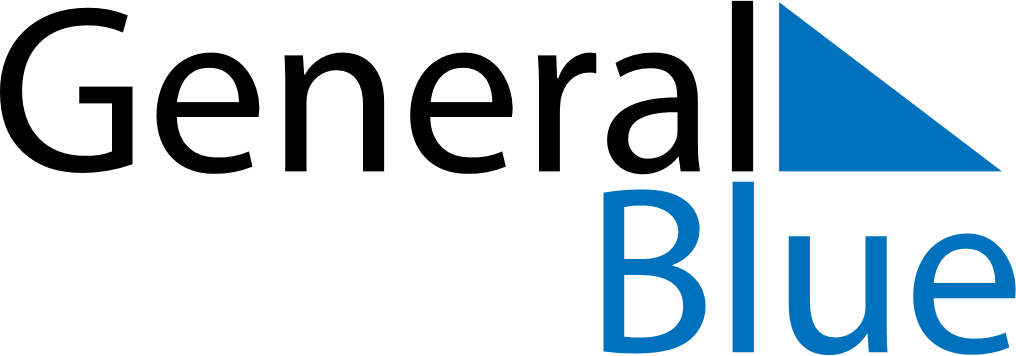 January 2024January 2024January 2024January 2024January 2024January 2024Skaun, Trondelag, NorwaySkaun, Trondelag, NorwaySkaun, Trondelag, NorwaySkaun, Trondelag, NorwaySkaun, Trondelag, NorwaySkaun, Trondelag, NorwaySunday Monday Tuesday Wednesday Thursday Friday Saturday 1 2 3 4 5 6 Sunrise: 9:59 AM Sunset: 2:46 PM Daylight: 4 hours and 47 minutes. Sunrise: 9:58 AM Sunset: 2:48 PM Daylight: 4 hours and 50 minutes. Sunrise: 9:57 AM Sunset: 2:50 PM Daylight: 4 hours and 52 minutes. Sunrise: 9:56 AM Sunset: 2:52 PM Daylight: 4 hours and 55 minutes. Sunrise: 9:55 AM Sunset: 2:54 PM Daylight: 4 hours and 59 minutes. Sunrise: 9:53 AM Sunset: 2:56 PM Daylight: 5 hours and 2 minutes. 7 8 9 10 11 12 13 Sunrise: 9:52 AM Sunset: 2:58 PM Daylight: 5 hours and 6 minutes. Sunrise: 9:51 AM Sunset: 3:00 PM Daylight: 5 hours and 9 minutes. Sunrise: 9:49 AM Sunset: 3:03 PM Daylight: 5 hours and 13 minutes. Sunrise: 9:48 AM Sunset: 3:05 PM Daylight: 5 hours and 17 minutes. Sunrise: 9:46 AM Sunset: 3:08 PM Daylight: 5 hours and 21 minutes. Sunrise: 9:44 AM Sunset: 3:10 PM Daylight: 5 hours and 26 minutes. Sunrise: 9:42 AM Sunset: 3:13 PM Daylight: 5 hours and 30 minutes. 14 15 16 17 18 19 20 Sunrise: 9:40 AM Sunset: 3:16 PM Daylight: 5 hours and 35 minutes. Sunrise: 9:38 AM Sunset: 3:18 PM Daylight: 5 hours and 40 minutes. Sunrise: 9:36 AM Sunset: 3:21 PM Daylight: 5 hours and 45 minutes. Sunrise: 9:34 AM Sunset: 3:24 PM Daylight: 5 hours and 49 minutes. Sunrise: 9:32 AM Sunset: 3:27 PM Daylight: 5 hours and 55 minutes. Sunrise: 9:30 AM Sunset: 3:30 PM Daylight: 6 hours and 0 minutes. Sunrise: 9:27 AM Sunset: 3:33 PM Daylight: 6 hours and 5 minutes. 21 22 23 24 25 26 27 Sunrise: 9:25 AM Sunset: 3:36 PM Daylight: 6 hours and 10 minutes. Sunrise: 9:22 AM Sunset: 3:39 PM Daylight: 6 hours and 16 minutes. Sunrise: 9:20 AM Sunset: 3:42 PM Daylight: 6 hours and 21 minutes. Sunrise: 9:17 AM Sunset: 3:45 PM Daylight: 6 hours and 27 minutes. Sunrise: 9:15 AM Sunset: 3:48 PM Daylight: 6 hours and 33 minutes. Sunrise: 9:12 AM Sunset: 3:51 PM Daylight: 6 hours and 38 minutes. Sunrise: 9:10 AM Sunset: 3:54 PM Daylight: 6 hours and 44 minutes. 28 29 30 31 Sunrise: 9:07 AM Sunset: 3:57 PM Daylight: 6 hours and 50 minutes. Sunrise: 9:04 AM Sunset: 4:00 PM Daylight: 6 hours and 56 minutes. Sunrise: 9:01 AM Sunset: 4:03 PM Daylight: 7 hours and 2 minutes. Sunrise: 8:59 AM Sunset: 4:07 PM Daylight: 7 hours and 7 minutes. 